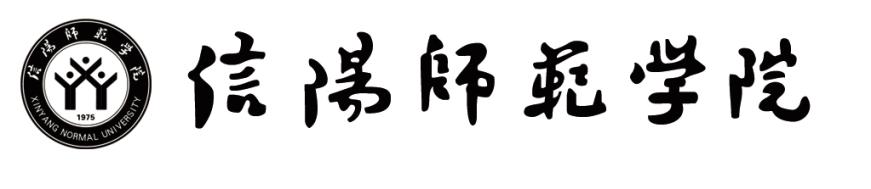 全日制法律硕士研究生实践手册学       院：                            年       级：                          专 业 领 域：                           实 习 单 位：                           实习生姓名：                            信阳师范学院研究生处制说  明一、本手册供法律硕士研究生使用，电子版在研究生处主页下载，研究生学习期间填写，毕业时打印填写完毕的纸质版提交学院。一式两份，1份归入本人学业档案，1份留存学院存档。二、学期期末，提交电子版给导师检查，无故未完成者，将没有相应学分。三、法律硕士实践教学与训练要求不低于15学分，包括法律写作（2学分）、法律检索（2学分）、模拟法庭（3学分）、法律谈判（2学分）和专业实习（6学分）。四、法律写作含起草合同、公司章程、起诉书、答辩书、仲裁申请书、公诉书、判决书、裁定书等的训练。五、模拟法庭和模拟仲裁、模拟调解等由教师组织，法律实务专家辅助指导。可采取案例研习、法律诊所等方式进行。六、专业实习时间不少于6个月，可以在律师事务所、企事业法务部门或司法机关等单位分阶段进行。专业实习须每月进行一次总结，须完成至少6次以上的专业实习记录。七、附录部分为实践、实习及法律写作、法律检索、模拟法庭、模拟仲裁等活动的证明材料清单，毕业时将相关材料连同本手册一同交学院。目录一、	个人简介	1二、	指导教师	1三、	法律写作	2四、	法律检索	3五、	模拟法庭、模拟仲裁	4六、	法律谈判	5七、	专业实习	6八、	附录	14一、个人简介二、指导教师法律写作（2学分）自行添加法律写作页面四、法律检索（2学分）自行添加法律检索页面五、模拟法庭、模拟仲裁等（3学分）自行添加模拟法庭等页面六、法律谈判（2学分）自行添加法律谈判等页面                       专业实习（6学分）                     专业实习记录（一）专业实习记录（二）专业实习记录（三）专业实习记录（四）专业实习记录（五）专业实习记录（六）专业实习成绩考核表七、附录姓名姓名性别性别出生年月出生年月出生年月年   月   日年   月   日年   月   日照片籍贯籍贯籍贯民族民族婚否照片政治面貌政治面貌政治面貌入学时间入学时间入学时间年     月年     月年     月年     月照片专业专业专业照片研究方向研究方向研究方向照片是否同等学力是否同等学力是否同等学力是否同等学力是否同等学力培养类别培养类别培养类别□非定向  □定向  □委培  □自筹□非定向  □定向  □委培  □自筹□非定向  □定向  □委培  □自筹□非定向  □定向  □委培  □自筹□非定向  □定向  □委培  □自筹□非定向  □定向  □委培  □自筹最后学历最后学历最后学历年    月毕（肄）业于                           大学（学院）专业       获            学位年    月毕（肄）业于                           大学（学院）专业       获            学位年    月毕（肄）业于                           大学（学院）专业       获            学位年    月毕（肄）业于                           大学（学院）专业       获            学位年    月毕（肄）业于                           大学（学院）专业       获            学位年    月毕（肄）业于                           大学（学院）专业       获            学位年    月毕（肄）业于                           大学（学院）专业       获            学位年    月毕（肄）业于                           大学（学院）专业       获            学位年    月毕（肄）业于                           大学（学院）专业       获            学位年    月毕（肄）业于                           大学（学院）专业       获            学位年    月毕（肄）业于                           大学（学院）专业       获            学位年    月毕（肄）业于                           大学（学院）专业       获            学位年    月毕（肄）业于                           大学（学院）专业       获            学位年    月毕（肄）业于                           大学（学院）专业       获            学位年    月毕（肄）业于                           大学（学院）专业       获            学位入学前工作单位及工作年限入学前工作单位及工作年限入学前工作单位及工作年限入学前工作单位及工作年限入学前工作单位及工作年限入学前工作单位及工作年限入学前工作单位及工作年限入学前工作单位及工作年限入学前工作单位及工作年限家庭地址及邮编家庭地址及邮编家庭地址及邮编家庭地址及邮编家庭地址及邮编家庭地址及邮编家庭地址及邮编家庭地址及邮编家庭地址及邮编身份证号码身份证号码身份证号码身份证号码联系电话家庭主要成员姓名姓名姓名姓名姓名年龄年龄称谓称谓称谓何地工作或学习何地工作或学习何地工作或学习何地工作或学习何地工作或学习何地工作或学习联系电话家庭主要成员家庭主要成员家庭主要成员家庭主要成员家庭主要成员姓名出生日期分工职称（职务）单位校内导师全程指导校外导师日期：                年    月    日至    年    月    日名称：写作内容：（可附页）本人签名：年    月    日日期：                年    月    日至    年    月    日检索内容：本人签名：年    月    日日期：                年    月    日至    年    月    日日期：                年    月    日至    年    月    日日期：                年    月    日至    年    月    日活动名称：活动名称：主办单位：实践内容：本人签名：年    月    日实践内容：本人签名：年    月    日实践内容：本人签名：年    月    日证明材料照片（含活动背景或现场材料）：                  张照片（含活动背景或现场材料）：                  张证明材料其它补充材料：                                 份其它补充材料：                                 份日期：                年    月    日至    年    月    日日期：                年    月    日至    年    月    日日期：                年    月    日至    年    月    日活动名称：活动名称：主办单位：实践内容：本人签名：年    月    日实践内容：本人签名：年    月    日实践内容：本人签名：年    月    日证明材料照片（含活动背景或现场材料）：                  张照片（含活动背景或现场材料）：                  张证明材料其它补充材料：                                 份其它补充材料：                                 份实习日期：         年    月    日至    年    月    日实习日期：         年    月    日至    年    月    日实习单位名称：实习单位地点：实习单位联系人：实习单位联系电话：实习计划及具体内容：实习计划及具体内容：姓 名性 别学 号实习单位 实习单位指导教师 实习单位指导教师实习时间实习内容及总结：                          本人签名：                                年     月      日实习内容及总结：                          本人签名：                                年     月      日实习内容及总结：                          本人签名：                                年     月      日实习内容及总结：                          本人签名：                                年     月      日实习内容及总结：                          本人签名：                                年     月      日实习内容及总结：                          本人签名：                                年     月      日姓 名性 别学 号实习单位 实习单位指导教师 实习单位指导教师实习时间实习内容及总结：                          本人签名：                                年     月      日实习内容及总结：                          本人签名：                                年     月      日实习内容及总结：                          本人签名：                                年     月      日实习内容及总结：                          本人签名：                                年     月      日实习内容及总结：                          本人签名：                                年     月      日实习内容及总结：                          本人签名：                                年     月      日姓 名性 别学 号实习单位 实习单位指导教师 实习单位指导教师实习时间实习内容及总结：                          本人签名：                                年     月      日实习内容及总结：                          本人签名：                                年     月      日实习内容及总结：                          本人签名：                                年     月      日实习内容及总结：                          本人签名：                                年     月      日实习内容及总结：                          本人签名：                                年     月      日实习内容及总结：                          本人签名：                                年     月      日姓 名性 别学 号实习单位 实习单位指导教师 实习单位指导教师实习时间实习内容及总结：                          本人签名：                                年     月      日实习内容及总结：                          本人签名：                                年     月      日实习内容及总结：                          本人签名：                                年     月      日实习内容及总结：                          本人签名：                                年     月      日实习内容及总结：                          本人签名：                                年     月      日实习内容及总结：                          本人签名：                                年     月      日姓 名性 别学 号实习单位 实习单位指导教师 实习单位指导教师实习时间实习内容及总结：                          本人签名：                                年     月      日实习内容及总结：                          本人签名：                                年     月      日实习内容及总结：                          本人签名：                                年     月      日实习内容及总结：                          本人签名：                                年     月      日实习内容及总结：                          本人签名：                                年     月      日实习内容及总结：                          本人签名：                                年     月      日姓 名性 别学 号实习单位 实习单位指导教师 实习单位指导教师实习时间实习内容及总结：                          本人签名：                                年     月      日实习内容及总结：                          本人签名：                                年     月      日实习内容及总结：                          本人签名：                                年     月      日实习内容及总结：                          本人签名：                                年     月      日实习内容及总结：                          本人签名：                                年     月      日实习内容及总结：                          本人签名：                                年     月      日实习单位指导教师评语：                                         实习单位指导教师签字：  实习单位（公章）                                                     年        月       日实习单位指导教师评语：                                         实习单位指导教师签字：  实习单位（公章）                                                     年        月       日实习单位指导教师评语：                                         实习单位指导教师签字：  实习单位（公章）                                                     年        月       日实习单位指导教师评语：                                         实习单位指导教师签字：  实习单位（公章）                                                     年        月       日导师评语：                                                  导师签名：                                                                 年       月       日导师评语：                                                  导师签名：                                                                 年       月       日导师评语：                                                  导师签名：                                                                 年       月       日导师评语：                                                  导师签名：                                                                 年       月       日考核成绩：A.优秀□   B.良好□   C.中等□   D.及格□   E.不及格□  考核成绩：A.优秀□   B.良好□   C.中等□   D.及格□   E.不及格□  考核成绩：A.优秀□   B.良好□   C.中等□   D.及格□   E.不及格□  考核成绩：A.优秀□   B.良好□   C.中等□   D.及格□   E.不及格□  学  院意  见   年    月     日（单位公章）研究生处意见                                               年    月     日（单位公章）材料名称材料形成时间备注1234567891011121314151617181920